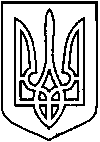 СЄВЄРОДОНЕЦЬКА МІСЬКА ВІЙСЬКОВО-ЦИВІЛЬНА АДМІНІСТРАЦІЯ  СЄВЄРОДОНЕЦЬКОГО РАЙОНУ  ЛУГАНСЬКОЇ  ОБЛАСТІРОЗПОРЯДЖЕННЯкерівника Сєвєродонецької міської  військово-цивільної адміністрації«     » ____________ 2022  року                                                                   №_____     Про встановлення надбавки за високі досягнення у праці  директору комунального підприємства «Сєвєродонецьккомунсервис» на лютий                  2022 рокуКеруючись Законами України «Про військово-цивільні адміністрації»,   «Про місцеве самоврядування в Україні», на підставі  абзацу четвертого                  пункту 3.1 розділу 3 «Умови матеріального забезпечення керівника» Контракту                               про призначення директора комунального підприємства «Сєвєродонецьккомунсервис»  від 20.10.2021, враховуючи службову записку заступника керівника Сєвєродонецької міської військово-цивільної адміністрації  Олега КУЗЬМІНОВА, яка зареєстрована загальним відділом Сєвєродонецької міської  військово-цивільної адміністрації 22.02.2022 сл/з 93,                    ВСТАНОВИТИ директору комунального підприємства «Сєвєродонецьккомунсервис»  САФРОНОВІЙ Ірині Олександрівні на лютий 2022 року надбавку за високі досягнення у праці у розмірі 20 відсотків її посадового окладу за рахунок коштів підприємства в межах фонду заробітної плати. Дане розпорядження підлягає оприлюдненню. Контроль за виконанням цього розпорядження покладаю на                             заступника керівника Сєвєродонецької міської військово-цивільної адміністрації Олега КУЗЬМІНОВА.Керівник Сєвєродонецької міськоївійськово-цивільної адміністрації 			      Олександр СТРЮК